TranscriptApril 9, 2024, 7:54PM
 started transcription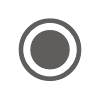 
GERSBACH Jim * ODF   7:42
Did Cody send an an agenda?
I think he's at the Western boards.
Today.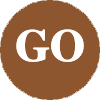 
GONEN Lilah * ODF   7:53
I think I remember him mentioning that Matt was gonna be.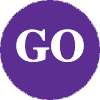 
GERSBACH Jim * ODF   7:57
Matt mills.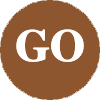 
GONEN Lilah * ODF   7:57
I'll leave in this meeting.
I think so.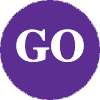 
GERSBACH Jim * ODF   7:59
OK, OK.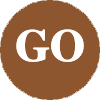 
GONEN Lilah * ODF   8:00
I might be misremembering, though.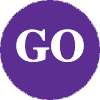 
GERSBACH Jim * ODF   8:02
That would that would make sense.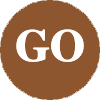 
MILLS Matthew * ODA   8:02
Yeah.
Cody is at Western plant board?
He asked me to run this.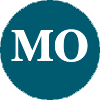 
GERSBACH Jim * ODF   8:05
Plant board, yeah.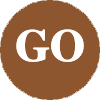 
MILLS Matthew * ODA   8:07
The Survey Monitoring committee and do an update here that he didn't ask me to run this meeting though.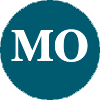 
Robyn Draheim   8:13
Hey folks, it's Robin.
John, I'm with that.
We're gonna be special counsel.
I didn't get any of those updates, but I can help you run the meeting, except I have really weird Wi-Fi connection right now so but generally we could just go through and have committee leads, give updates.
Matt, if you wanna kick us off and give your update, maybe that will sort of help everyone follow.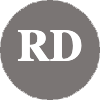 
MILLS Matthew * ODA   8:38
Yeah, no problem.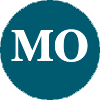 
Robyn Draheim   8:40
Ah.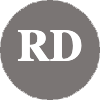 
MILLS Matthew * ODA   8:40
So survey and monitoring commuting, survey and monitoring committee met a little earlier today.
Not a lot of updates, just a lot of field work right now.
Emily Martin has taken over the trapping the trap distribution coordination for ODF.
They have up to 170 traps they can send out a coordinators they've already sent out 42 and they'll be sending out 10 more.
If you're an organization interested in trapping for EAB, reach out to Emily.
I'll drop her contact information in the chat after I'm done with my update.
What?
See 12 and soil and water is getting ready to set up their traps.
The end of April to be working with students at Cascade Education Corp and be using a lot of same sites they used last year, and they're working with me to coordinate sites for our Whole Slam project, which I'll get to in a minute and I'll just start with the same project I'm going to share my screen real quick just to show a map.
So this is the map of our SLAM project this year.
The blue areas in Forest Grove, those are what we call sync sites and those areas are are areas that are highly concentrated with trapped trees and girdled trees.
Those are to draw EAB in the area that we already know they are to draw those those EAB in and kill them before they can reproduce.
The red ring are areas where we're looking for our slam trees, which is a girdled tree.
Every quarter mile, flanked by a couple treated trees as well, and those will help us detect how far EAB is spreading outside of Forest Grove and outside of that, the green area is what we call our century areas, and that's a girdled tree every mile or so.
Then those are to help us determine if anything is jump past our slam line and give us give us an idea where we need to set our slam line next year, making great progress with that.
So much cooperation from 12 and soil and water metro, Clean water service and all our partners in Washington County.
To gain access to properties, the let's see little squares on each property.
The Gray ones are ones we have made contact with, but the purple ones are sites where will be visiting soon with our EAB team here, ODA, as well as Wyatt Williams, ODF and the Orange sites were sites we've already been to.
We're about halfway through selecting our trees for this year's project.
It's going really well.
Our goal is to have 175 girdled trees and 300 trapped trees in Washington County, and we've already selected 116 girdled trees.
184 trap trees will be girdling those trees in May and probably treating them in June.
Uh, we also have a large removal project in Forest Grove.
We're going to be removing about 80 heavily infested trees from 2 neighborhoods in Forest Grove.
We've selected a tree service to remove those just waiting for the contract to come back with them.
We hope to have those all taken out by the end of April.
The goal removing those trees is the reduce the population in Forest Grove because they're all they're all really heavily infested and beyond being treated any material from those trees is gonna be chipped, and anything that might be too big to go through a chipper.
We're gonna.
We're working with clean water services to have a utilize our ACI for a burn day at Fern Hill to burn off any very large material and a few pieces leftover from last year's clammering.
And one more thing is we've been working with a somebody at Washington State University to create a model of EAB spread in the Pacific Northwest.
Uh, getting guangping zoo, Washington State University.
They have.
They have our data now and hopefully it will be getting a model back before too much longer.
A first draft and aside from that, we're just kind of getting ready to collect all our data and send it off to Metro and clean water services and start lining up treatment for our slamming.
So that's the update from the survey and monitoring committee.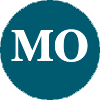 
Robyn Draheim   12:45
But but Jim, so go ahead.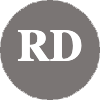 
GERSBACH Jim * ODF   12:45
Rubbing them.
Yeah, I was gonna say usually we we follow that for the communications.
So the bulletin just went out the Oregon tree Health Threats Bulletin was just sent out this morning.
If you'd like to be if you're not currently subscribed to, that it has information on EB as well as Mediterranean oakboro and other tree killing pests.
Umm.
If you would like to be subscribed, you can just email me and I'll put my email in the chat.
Or if you have people in your organization you'd like to receive that, just have them send me a quick email and I'll add them to our list of subscribers.
The UM.
Information that Matt was sharing about the removals is going to be, I think, a media of interest to media because it's being done at no charge to the homeowners because they didn't really have an opportunity to.
Treat those trees so it's kind of a a good story in that we're helping out the local community there through the ODA ODF provided some funds funneling federal funds for that effort.
So that also shows the federal funds are providing local benefits.
So we hope to have kind of a media day probably depending on when Matt and that contractor are working possibly the week of the 22nd and we are hoping to couple that with a a mirror, say morning, have a mirror setup for the treatment in Cornelius where their trees are not as heavily infested but are at in risk of being infested.
They're planning to treat healthy ash trees on a selective basis, so we're hoping to show where we're moving, where we can't treat and we're potentially going to be able to treat with MMX and benzoate some selected trees that meet the criteria and that will happen a little bit later.
But we have the equipment to demonstrate and they'll be in the process of it three selection at the time that we do the media day.
So hopefully that will draw some interest and that will be then followed up with by more information in the May Bulletin about some of the things that Matt was talking about.
And then following that emergence is in June, so we may do another media push around for the public about identification of EAB since they might be might be adults, starting to fly around in the month of June, we'll probably hit them again for that.
So those are the 22 main things that we're doing in terms of outreach.
There was a uh, there's going to be a delay in our getting the finishing touches on the revamped web page for the Oregon Invasive Species Council EAB Web page.
The prototype is done, but it hasn't been sort of beta tested with some of our users and our two people that have been doing that work have gotten permanent jobs at ODF.
And so they're having to transition from their EAB work to some other work.
But it is in the work plan.
Hopefully, umm.
We're thinking maybe by the end of the summer we'll be able to bet beta test that with some of our local Washington County users and then have that, umm, uh this fall go live.
So in the short term.
The OSU website is pretty user friendly right now, so if you find that you need to send someone to get a lot of information and your little concerned about the user friendliness of Osu's website as one that we're also recommending can be used.
All the information is still being updated on the OISC site, it just doesn't have all of the feedback that we got from users about how to make it more user friendly.
That's going to probably be now more in the fall.
Umm, so that's an update on that end of report.
And if there's any questions, happy to answer any.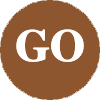 
Robyn Draheim   16:52
Thanks, Jim.
I appreciate that next step first, our research group.
Perhaps.
I'm not sure he's getting that one. Yeah.
All right, go ahead.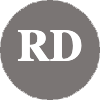 
Ripley, Karen - FS, OR   17:06
Uh, well, this is Karen Ripley.
I can give a short update that Dave Shaw, who was Doctor David Shaw who is a professor at Oregon State University, has recently retired.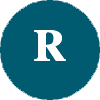 
Robyn Draheim   17:09
Thank you.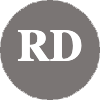 
Ripley, Karen - FS, OR   17:20
He was the chair of the research committee, so we've been trying to.
Recruit, identify and recruit a new leader for that committee.
So we haven't met for some time, but I think we're preparing to maybe Dan has an update for us, but we're a lot of research is going on in terms of inventorying ash forests and identifying what the potential impacts of the emerald ash borer will be.
And I think that'll that'll kick out again when the ash trees leaf out and when some of the inundated site start to dry out this spring.
What?
What do you have to add, Dan?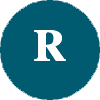 
Stark, Daniel   18:14
Hi everyone.
I'm Dan Stark OC extension FNR extension.
So just to share an update, the Committee for Hiring our New Forest Health specialist is forming and we hope to have interviews in June.
So hopefully that person will be coming on soon thereafter and that's really all I have to share about that.
I've been.
Yeah, I'll give you a I'll keep you updated when I hear more.
I'm on the I'm actually on the search committee.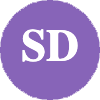 
Robyn Draheim   18:54
Thank you for that.
Karen, do you have anything else to add?
Otherwise, we can move on to ITM and training.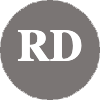 
Ripley, Karen - FS, OR   19:02
I think, uh, we can move on if people have research questions or want to make some contacts with people who are currently doing research, I think they could contact me and I'll try and link them up with whoever I can.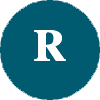 
Robyn Draheim   19:08
What's?
OK.
And Karen, thank you.
So do we have anyone who's reporting in for either the I PM or the training committee?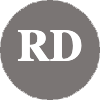 
Stark, Daniel   19:33
This is Dan again.
I couldn't give a little update from the training committee.
We were trying to find a date to meet at the from our last meeting of it, which is I think on March 20th or around there and we had to schedule out and still couldn't get a critical mass.
So I just reached out to our group to try to find a date here in April to meet.
So we have, we're talking about just kind of the trainings that are coming up and some things that we want to be doing.
And so we have a nice Team.
There's been some shifting around and and we gained Jennifer Killian and Evan is stepping back from now, but I'm still very much, you know supporting and a part of us are groups and so excited to keep moving forward.
So hopefully I'll have a lot more to share next week or next time we meet.
I just AM and just so you know, I'm in conversation with my program leader and after our extension and so there's possible funding for new Oregon Forest pest detector work.
Our group was talking about that and we need to revise the modules for that and to deal with the the, the the emerald ash borer module that is now outdated and potentially working on adding a a MOB module, and Christine Buell has been working with that.
So I'll be in touch to share more about that.
Also, we have some trainings coming up for Arnold Dashboard.
I'm scheduling right now for May and June and beyond two, so I'll keep you all updated once we shared this all with the group and get back and we'll have something more cohesive to share.
Thank you.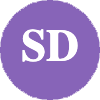 
Ripley, Karen - FS, OR   21:03
Did Dan do you?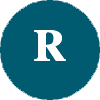 
Stark, Daniel   21:03
And I'll just.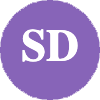 
Ripley, Karen - FS, OR   21:04
Do you think that upcoming trainings will be published like in the the next issue of the Bulletin or someplace if there's public access to them?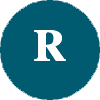 
Stark, Daniel   21:16
Yeah.
Yeah, there will be public access to that too.
And that's something that our our, the the TT a group is dealing with and you know wants to make sure that those are accessible and there was a yeah so and
No, I I set it on a training and some others to two or or a meeting with the city of Kaiser.
So there's gonna be a training for their crews coming up here pretty soon, so a lot, some folks here on the call are part of that training as well.
So we're really excited about that.
They're gonna be learning their trees and learning some symptoms of forest paths in general, and Amber dashboard will be a part of those training.
So when their inventorying all of their trees and also Mediterranean or so.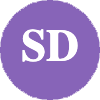 
GERSBACH Jim * ODF   22:02
So, Dan, this is Jim.
If you wanna get some pictures of that training in Kaiser, I can use that to then put an advance notice about trainings that are, I would say mid may and beyond would be when the next bulletin will cover future those would be future trainings from the next issue.
We just put the issue out for April, so I won't be able to publicize late April or early May trainings.
But if you have anything later in the month of May or June, yes, please send him an all.
Make sure we get them in there.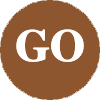 
Stark, Daniel   22:33
Great.
Thanks, Jim.
I appreciate that and that that will work well for me too and we'll talk about that too when we meet with our our our subcommittee meeting.
Thank you.
And if anybody knows of training opportunities or you know that kind of thing, please, that's what our group is for.
Please reach out.
We're happy to entertain those and discuss those and help you out as as as we can.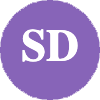 
Robyn Draheim   22:59
Thank you very much.
I'll note that the we can always put trainings on that.
We're gonna be proceeding these website.
I don't know how many people actually get there.
Ohh in terms of making that information actually work for you, but you always have that.
I'm alright.
I PM is the last group I have on my list, but I I could be using an update and outdated list so let me know.
Price will have a pretty quick right?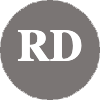 
RAGOZZINO Max * ODA   23:31
Yeah, this is Max RAGOZZINO from ODA.
The IBM Committee is defunct.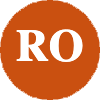 
Robyn Draheim   23:35
Max.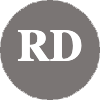 
RAGOZZINO Max * ODA   23:37
Umm it we meet as needed if someone requests it, but it has not been requested so.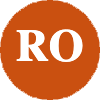 
Robyn Draheim   23:37
All right.
Fantastic.
We'll cross that one off my current list.
All right.
Is there anyone I'm missing?
It doesn't sound like I had pow.
Alright, I think we're all free to continue on with our day here and that was a pretty quick meeting.
Transcript will be up fairly quickly for this and I just posted that April 4th passed newsletter Council page so.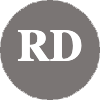 
Ripley, Karen - FS, OR   24:11
Will you?
Will you remind us how to see the transcript of I boy especially Matts presentation was so intense, I I like to listen to that again.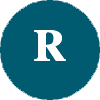 
Robyn Draheim   24:15
Yeah, if you if.
Yeah.
So you can.
I can wait.
We haven't been posting the videos of it because it it slows the web page down so much because the Council's web page is hosted by Squarespace, which is problematic, but I can you can link to I sort of written transcript of that presentation from the Council's EAB website at each meeting listed for the task force has a basically a word file with a transcript touched to.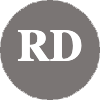 
Ripley, Karen - FS, OR   25:02
OK.
And those those you put up as soon as they're available?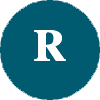 
Robyn Draheim   25:03
Umm.
Yeah, it takes teams like, you know, 5 or 10 minutes to to generate that after a meeting again.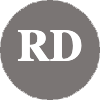 
Ripley, Karen - FS, OR   25:14
OK.
What's thank you, Robin.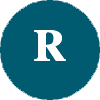 
Robyn Draheim   25:16
Yeah. Yep.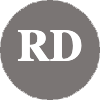 
MILLS Matthew * ODA   25:19
Hey, Karen, this is Matt.
I I didn't.
I didn't realize I was going that fast.
I can stay on and you put the map back up and answer any questions you might have as well.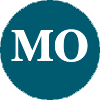 
Robyn Draheim   25:28
Yeah.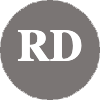 
Ripley, Karen - FS, OR   25:29
I think that's a great idea.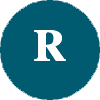 
MILLS Matthew * ODA   25:31
OK.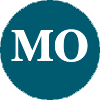 
Robyn Draheim   25:36
Alright.
Special encore presentation for anyone who wants to stick around.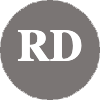 
MILLS Matthew * ODA   25:39
Problem.
No, no.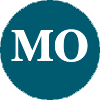 
Robyn Draheim   25:42
They're right.
Everyone have a crate.
Afternoon then.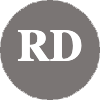 
Ripley, Karen - FS, OR   25:45
Thank you, Robin.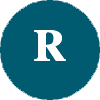 
Robyn Draheim   25:46
You're welcome, Gary.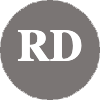 
MILLS Matthew * ODA   25:55
Alright, I'm still here, Karen.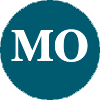 
Ripley, Karen - FS, OR   25:57
OK.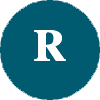 
MILLS Matthew * ODA   25:57
Usually these meetings go long, so it's trying to go quick and and not bog it down, but it wasn't much happening this month.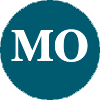 
Ripley, Karen - FS, OR   26:02
No, no, it's it's great.
You just appreciate that there is a lot going on and umm and you guys have put a lot of work into these plans, so blue.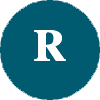 
MILLS Matthew * ODA   26:14
Oh yeah, we've been busy.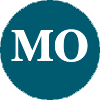 
Ripley, Karen - FS, OR   26:19
To just go over these again blue or are trapped tree.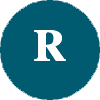 
MILLS Matthew * ODA   26:22
Yeah, I I know I use a lot of like visual things to help my team kind of like quickly make associations.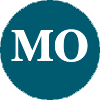 
Ripley, Karen - FS, OR   26:26
Mm-hmm.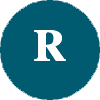 
MILLS Matthew * ODA   26:29
So the blue properties are what we're calling the sync properties, and these are properties inside the area we already know is infested, that have a lot of girdled and trapped trees on them, like a high concentration of them.
And they're the idea there is to draw any EAB in the area to those sites.
Well, there are either feed on that treated trees and die, or lay their eggs on the girdled trees, which will be cut down on the fall.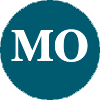 
Ripley, Karen - FS, OR   26:58
Umm.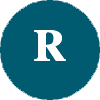 
MILLS Matthew * ODA   26:58
So it's kind of ends the population there a bit, that's the blue zooming out.
The red is our slam ring, our normal slam ring where we have uh girdled tree and in two treated trees about every quarter mile.
And then out of that is the green in the green properties are just a girdled tree about every mile.
So like on Hagg Lake, we'll probably put like 3 girdled trees and out some of these waterways and and killing wetlands.
And that's just to let us know of if EAB it suddenly jumped farther out than we anticipated, too.
So those properties, if we're finding positive on one of those properties next year, it'll help us guide what we do with our slam ring next year.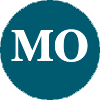 
Ripley, Karen - FS, OR   27:45
Umm, so the slim the Red Slam ring?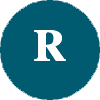 
MILLS Matthew * ODA   27:47
And but.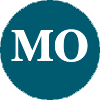 
Ripley, Karen - FS, OR   27:51
Umm.
Treated tree every quarter mile and and some.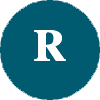 
MILLS Matthew * ODA   27:56
Yeah, the a girdled tree in two treated trees about every quarter mile.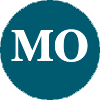 
Ripley, Karen - FS, OR   28:01
OK.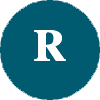 
MILLS Matthew * ODA   28:06
And you'll you'll see each each property has a square on it, and if it's Gray we haven't made contact or gotten permission to get on that property yet.
If it's purple, we have permission.
We have just haven't visited yet and the orange ones are the ones where our team is has gotten out to in the last two weeks and recorded tree data and spray painted trees and then we should be done with what we this phase and the the scouting for trees phase by the end of the month and then starting in May we'll revisit properties, go back through them again and girdle and then in June after flowering is done, we'll go out of third time and treat on the blue and red properties.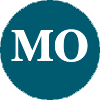 
Ripley, Karen - FS, OR   29:04
And you had a number for your goal of how many treated trees and how many trapped trees is it?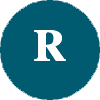 
MILLS Matthew * ODA   29:11
Yeah, if if every single landowner cooperated, we were estimating 175 girdled trees in 300 trap trees.
Course we never get every single landowner.
Although swelling water in metro and clean water and Washington County about awesome, we've been getting a ton of permissions.
But we'll probably we'll probably be about 75% of our goal, which is about where we were last year.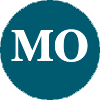 
Ripley, Karen - FS, OR   29:49
That's that's great.
So, and the majority of these are on public lands or?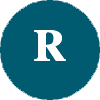 
MILLS Matthew * ODA   29:54
Umm.
I'll have to crunch some numbers, but right now it's probably gonna be.
Probably a third public lands and 2/3 private.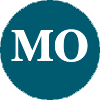 
Ripley, Karen - FS, OR   30:05
OK and.
And of course your your.
Like you said, you're making contact with all the landowners to get permission to do this stuff.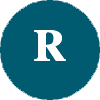 
MILLS Matthew * ODA   30:15
Yeah, yeah.
Yeah, that's actually the hardest part.
It seems like but soil and water is fantastic, so they help us everyday.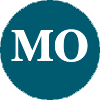 
Ripley, Karen - FS, OR   30:26
I.
So I think there are still 17 people in this meeting.
Umm.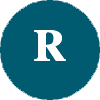 
MILLS Matthew * ODA   30:34
No one.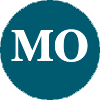 
Ripley, Karen - FS, OR   30:34
Does anybody else have any questions about this plan that's being put forward?
And I think it's still based on the concept that Forest Grove is this Ground Zero and there about 10.4 square miles that are infested and these these red trees a red.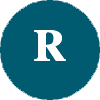 
MILLS Matthew * ODA   31:04
Red properties.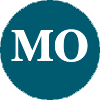 
Ripley, Karen - FS, OR   31:05
Red properties that represents kind of the edge and where you'd you'd slow the population growth and spread.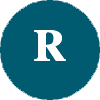 
MILLS Matthew * ODA   31:14
It's kind of a mix of where we know EAB is and where there are like strings of ash trees.
All these these pretty much all just follow waterways around Forest Grove.
Here we have Dairy Creek, the South side we have.
To Walton River and then on the on the West side, there's just a bunch of small creeks that tend to run East West.
So we're just kind of like skipping from one to another to create a bit of a wall.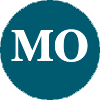 
Ripley, Karen - FS, OR   31:49
When go ahead.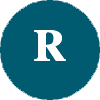 
MILLS Matthew * ODA   31:49
Now looks like Kevin has a question.
It goes hand up.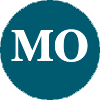 
Kevin Hillery   31:54
Hey.
Hi everybody.
Thanks.
Could you describe what a trap tree is?
And is it taken down in a later date?
And can you speak a little bit more about that modeling program you mentioned at the university? Thanks.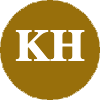 
MILLS Matthew * ODA   32:07
Yeah, a trap tree is an ash tree that's been girdled.
So we remove a band of bark that's about a foot wide from the entire perimeter of the tree.
The circumference of the tree and what that does is it limits the trees, the ability to transport water up to the leaves, and that tree starts to slowly die.
And what that does is it releases a chemical signal that draws EAB to it.
They aren't strongly drawn to any kind of traps, so we have to do this to the tree to create a trap tree, and those are filled in the fall.
We collect samples from each tree, and then we peel the bark off those samples.
Determine how many are, if any, EAB had made it to that tree, and then the rest of the tree is it's bucked and put close to the ground as possible.
We can.
It can decompose quickly.
And then the modeling project, I'm not terribly involved in that, but there are models for the East Coast that show the expansion rate of EAB, but they're all they're all designed for the East Coast and West Coast climates a lot a bit different.
So Cody and Max been working with Washington State University to develop a model for EAB spread along the West Coast.
And that's about as much as I know.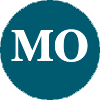 
Kevin Hillery   33:23
I look forward to that.
So the difference between a girdled tree and a trap tree is that girdled tree just to gets taken down because it's dead.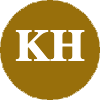 
MILLS Matthew * ODA   33:28
So ohh, a girdle tree is a trap tree.
It's just different term for the same thing.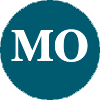 
Kevin Hillery   33:33
OK. Thanks.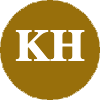 
MILLS Matthew * ODA   33:35
There's also treated trees and those stay up.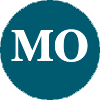 
Kevin Hillery   33:36
Alright, that's right, guy.
Right.
Sorry, that's where I got confused between girdle and draft. Thanks.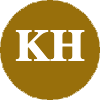 
MILLS Matthew * ODA   33:42
Yeah, sorry.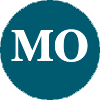 
Darbyshire, Robyn - FS, OR   33:44
And the treated trees have the insecticide injected in them.
Is that what it treated tree is?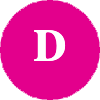 
MILLS Matthew * ODA   33:52
Yeah, they're trunk injected with MC and bends away.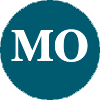 
Darbyshire, Robyn - FS, OR   33:53
OK.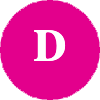 
MILLS Matthew * ODA   33:55
And that treatment, we're using the middle rate this year and that should be good for two to three years of protection.
So any EAB that eats the leaves the cereal dye and any larvae that that chew into the bark will die for the next couple of years.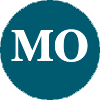 
Darbyshire, Robyn - FS, OR   34:00
OK.
No, this is great.
Thanks Karen for asking for a a recap.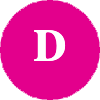 
Ripley, Karen - FS, OR   34:18
Good.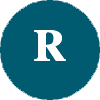 
Darbyshire, Robyn - FS, OR   34:19
And thanks Matthew for staying on and and providing more information.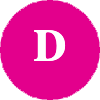 
MILLS Matthew * ODA   34:27
Yeah, and talking slower this time too.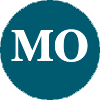 
Darbyshire, Robyn - FS, OR   34:31
That's OK.
It's always good to hear it more than once.
It sticks better.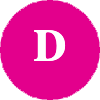 
Ripley, Karen - FS, OR   34:36
Are there any other questions for Matt or for anybody else who's still on the call that could potentially volunteer now answer.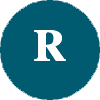 
Christina Mitchell, IAE   34:46
Hi there my name is Christina Mitchell.
I work for the Institute for Applied Ecology.
I just had a clarifying question about the bucket material.
Umm, after the girdling is that only for.
Trees that have no EAB.
That you leave the button on the ground.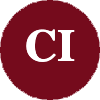 
MILLS Matthew * ODA   35:07
So we need.
Yeah, we book them and leave them on the ground, cause the ash will actually decompose pretty quickly.
If the trees heavily infested, we probably go back and pull it out just to make sure we aren't spreading a lot of more EAB in that same spot.
But if it's, if it's just we only find a couple EAB or even know EAB, we'd leave it that spot.
Let it decompose.
Naturally, not many of the ex of yours earn a survive.
The winner in that situation and the ones that do, will probably feed on the tree to trees nearby anyway.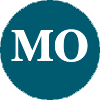 
Christina Mitchell, IAE   35:37
Thank you.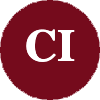 
MILLS Matthew * ODA   35:38
So we feel feel like we're not going to be spreading more EAB by leaving them on the ground.
Right.
I see another hand up.
Rob's got a question.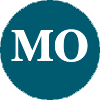 
Rob Hamrick   35:55
Yeah, this is more new business.
I wanted to let the group know I've been working with Glenn.
How I believe at Oregon State on an ASH project, any project that is continuing to grow legs and continuing.
Now I just got emails today.
It's being funded.
I don't have all the specific details, but I'm gonna be working with Glenn on how best to partner from our our agencies perspective and keep folks involved.
And I let Matt know and he mentioned maybe bring it in Karen as well.
So I'll start looping some folks and I don't quite understand the full project and how it would benefit you know, the region Metro.
I know it's looking at probably ash resistance in some kind form, so I'll be in touch as well.
So that's that was my update.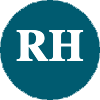 
Ripley, Karen - FS, OR   36:52
Yeah.
For those for others in the audience, Glenn Howe, and Richard Sniezko, are 2A geneticist, and they're working on developing plans for.
I identifying resistant trees and testing the resistant trees they've been involved with seed collections and umm, they were involved in selecting a tree to have the the genome sequenced for Oregon ash and as their project develops we may end up seeking other land owners who would volunteer trees that they they don't anticipate cutting down or treating.
With Emmett and benzoate to evaluate the to.
Maybe so.
Uh collect more seeds from and evaluate the resistance.
So that's that's a little more but not the detail that Glenn or Richard could provide, I'm sure.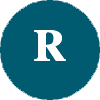 
Rob Hamrick   38:02
No, that that's helpful, Karen.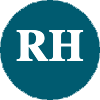 
Ripley, Karen - FS, OR   38:02
It.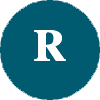 
Rob Hamrick   38:03
I know we've, we've got involved too, because we're we grow a lot of ash and so my grower and my scientist or or interested as well.
And then of course, we have the land that have the ash.
So I think we're a natural fit, so.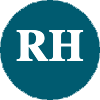 
Ripley, Karen - FS, OR   38:15
Yeah.
We could ask Glenn and Richard to provide a special report at next month's Task Force meeting if people would be interested in that, and especially if it would be timely for them to be recruiting volunteers.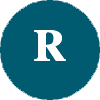 
Rob Hamrick   38:25
O poor.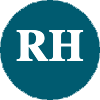 
Ripley, Karen - FS, OR   38:30
And I know they've been trying to recruit among, Umm, tribal nations because those land seem to be still underrepresented in the collections that have been made.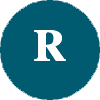 
Rob Hamrick   38:45
And and also looking for contractors to start helping install, you know plant material fencing.
What whatnot?
So a lot could be happening with that project.
That would be great if we could do that.
Who would that be, Robyn or someone to reach out?
Or you, Karen?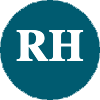 
Ripley, Karen - FS, OR   39:01
We would.
I'm on the steering committee so I can bring that up for planning next month's meeting.
Is there?
What's with if a Kevin, you have your hand up?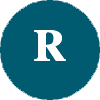 
Kevin Hillery   39:17
I just one quick questions.
Jim said emergencies in June.
I is a June.
Or is a may or is just not known yet.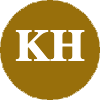 
Ripley, Karen - FS, OR   39:28
Uh there.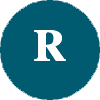 
RAGOZZINO Max * ODA   39:28
Uh.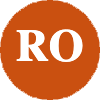 
Ripley, Karen - FS, OR   39:32
There are models that forecast how many degree days are needed to reach peak emergence, and the peak has always been in, I think in late June, but it is a bell curve and some trees will be exposed to more heat than others.
So for example, for our our survey and detection traps, the goal is to put them up in early May, so the traps will be out there.
When, as The Beatles at least, you know more of The Beatles start flying.
Uh, Max or use still on.
Did you you Max probably has the most detailed knowledge of flight periods.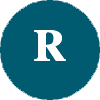 
RAGOZZINO Max * ODA   40:16
Yeah.
Yeah.
Karen's exactly right.
Umm, But June is when we expect EB two really.
Excuse me. Sorry.
Getting over a cold.
June is when we expect to start seeing EAB appearing in our traps appearing in our visual survey, we expect emergence to peak around 4th of July.
Umm, ballpark.
But we also anticipate the First Beatles will be out before we, they will be out sooner.
The first Beatles on a Sunnyside S facing tree?
That's a little bit in a warmer spot than others.
May those could emerge in May and it unfortunately the models are a wonderful prediction tool, but they are just that at prediction tool and we can only forecast the future so well.
Umm, so we may see emergence.
We it's there's the potential to see emergence in May, but we know that we'll be seeing emergency in June and July.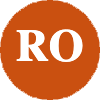 
Ripley, Karen - FS, OR   41:39
Any other questions in general?
Not hearing anything, but if your organization is interested in trapping their Emily at Oregon Department of Forestry is the is the.
The connection for that I didn't catch her.
Last name.
And here you go.
Her her contact information just got put in the chat.
Umm.
And you wanna look at that?
There you are.
Emily Martin and sometimes the chats not available to all the participants in the call after the call ends, so will you.
Get back wave at us again, Emily, and tell us your email out loud.
So we can make a note of it.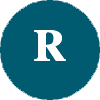 
MARTIN Emily J * ODF   42:54
Yeah, it's Emily.
So MIL i.j.martin@odf.org and.gov.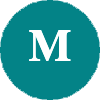 
Ripley, Karen - FS, OR   43:08
And what are you looking for in an ideal trapper and trap site?
Right.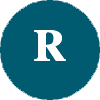 
MARTIN Emily J * ODF   43:14
You know I'm not.
I'm not, so I'm basically in charge of just getting the traps out to people.
That's more why it's Forte with giving advice on what kind of sites to select.
But you know anyone who's interested, who has, you know, ash habitat available.
We just, you can contact me.
We have resources that we can provide you to help you with setting up the traps you know, ideally just put in an order.
That's even numbered because the traps are stuck together and they're very sticky purple prison traps.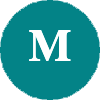 
Ripley, Karen - FS, OR   43:54
And.
So you should be prepared to hang this purple prism trap up in the canopy of a tree and then take it down once in the middle.
That's after about six weeks and changed the lure that's present on the trap.
And then.
Come back probably six weeks later or will be the end of the season and you can collect the trap and examine to see if you've caught any emerald ash.
I mean, you both times you, you pull it down, you look it over to see if there are any emerald ash borer.
Adults stuck to it as you change the lure and then as you retrieve the trap then of the season.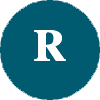 
MARTIN Emily J * ODF   44:44
Yes.
And if you find any, uh suspected emerald ash borer, please.
You know, contact me or Wyatt to let us know, and then, you know, put it in an airtight container, and then we can arrange to pick up the specimen or specimens.
Also, we do have a survey 123 form that you know I'll send out to whoever asked for traps.
It's publicly available, but it's something that you know, we'd like you to use when you are setting up your traps and taking them down and checking them, yeah.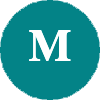 
Ripley, Karen - FS, OR   45:19
In.
Yeah.
And people who haven't worked with survey 123.
Essentially, it's an electronic data sheet and the data that you collect and report about, it's it's standardized.
So all the the database that ODF is preparing and will maintain it all has the same data fields the collected for every single trap and.
Then it also helps them keep track spatially where those traps are, and then if you report anything and they'll know exactly where you are and which trap it was.
And I'm there's information on there about when you go back and check the trap.
If you see anything or didn't see anything, it also is helpful that so it has.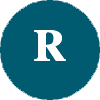 
MARTIN Emily J * ODF   46:09
Yeah, but.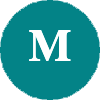 
Ripley, Karen - FS, OR   46:14
It has some reference material in there if you if you you describe the site and the trees and if you you can double check to make sure that you really have an ash tree by examining some pictures and that you really put the trap upright and by some supportive information that's nested within this electronic data sheet.
Go ahead and money.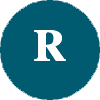 
MARTIN Emily J * ODF   46:43
Yeah.
Yeah.
Sorry, what I was going to say though is even if you do put in the form the number of it, it's gonna have information where you fill out like a sample take and yes or no.
And that's just the samples referring to only suspected emerald ash borer specimens.
But in addition, like if you do find anything that you suspect could be an emerald ash borer, in addition to putting in the form, we still need you to separately contact us because there's a lot of data coming in and we want to make sure that we're keeping track of those specimens.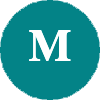 
Ripley, Karen - FS, OR   47:14
Do you have a a user guide for trapping some information that the trappers could keep as a reference?
I think we had that last year.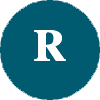 
MARTIN Emily J * ODF   47:28
Yeah, I'm going to Wyatt.
Are you still on the call?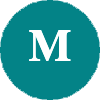 
Ripley, Karen - FS, OR   47:36
It looks like he left.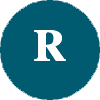 
MARTIN Emily J * ODF   47:38
Uh, OK, that's fine.
All I was going to say is we do have.
There's a YouTube that Wyatt put together a YouTube video which will send the link could actually shows him putting together and hanging a trap.
We also have a I think there's some sort of pocket guide, but I'm not.
I'm not sure if that was made by us, and then we also have a PowerPoint presentation that's a pictorial guide of how to put the traps up and check them.
Umm, that's not on our data sheet, but it is something that I'll send out to anyone who's requesting traps.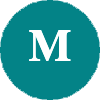 
Ripley, Karen - FS, OR   48:21
Perfect.
Any other questions or general discussion while we've got the mics open?
OK.
Well, I think we, I hope we've answered your questions that you have and reach out to somebody that's someone else on the task force that you've seen making these reports or to Robyn Draheim at Oregon Invasive Species Council or anybody.
And we'll try and answer your questions.
And in the meantime, I hope you have a great day and can make some plans for whether you can host a emerald dashboard trap this summer.
Off we go.
Kevin, you'd still have a question?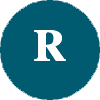 
Robyn Draheim   49:49
I.
Thank you.
Karen partaking over, I appreciate it.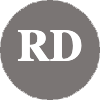 
Ripley, Karen - FS, OR   49:58
Ohh, you're welcome.
I'm I'm so appreciative to hear just a slower pace description of that map.
I've I've heard it.
You know three or four times and I just.
I just get a I just get overwhelmed trying to picture the different rings and I'm trying to take my own notes and I so I appreciate that Matt.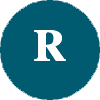 
Robyn Draheim   50:14
No.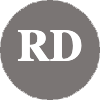 
Ripley, Karen - FS, OR   50:22
I gave us some extra attention.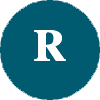 
Robyn Draheim   50:25
Very nice.
Well, have a great day.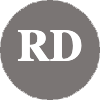 
Ripley, Karen - FS, OR   50:27
Thank you.
I hope you do too.
Thanks Matt.
You're.
You do a great job.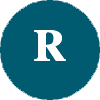 
Robyn Draheim stopped transcription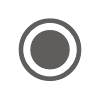 